Volksschule Pruggern	                        0664 25 555 18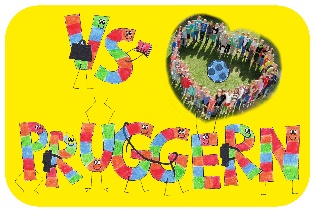 Pruggern 34	    vs.pruggern@vspruggern.at8965 Michaelerberg-Pruggern	                  www.vspruggern.at________________________________________________________________________________Stundenplan der Volksschule Pruggern 2023/241 .Klasse (1. Stufe)BSP: 	 	Bewegung und SportFU:    		FörderunterrichtGU:		GesamtunterrichtKGE:		Kunst und GestaltungMUSI:		MusikRK:    		Religion katholischRE:    		Religion evangelischTD:		Technik und DesignStundeZeitMontagDienstagMittwochDonnerstagFreitag1.07.45 - 08.35BSPDM/DFK/SPHMUSIM/DFK2.08.35 - 09.25MSUMRK/REBSP3.09.40 - 10.30D/DFKKGEDD/DFKD (FU)4.10.45 - 11.35DBSPSUD/DFKTD5.11.45 - 12.35RKSU6.12.40 – 13.30